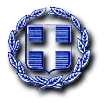 ΕΛΛΗΝΙΚΗ ΔΗΜΟΚΡΑΤΙΑ	Ραφήνα,  4-2-2022ΝΟΜΟΣ ΑΤΤΙΚΗΣ	Αρ. Πρωτ.: 2222ΔΗΜΟΣ ΡΑΦΗΝΑΣ-ΠΙΚΕΡΜΙΟΥ	ΠΡΟΣ: ΜΕΛΗ ΟΙΚΟΝΟΜΙΚΗΣΤαχ. Δ/νση: Αραφηνίδων Αλών 12	             ΕΠΙΤΡΟΠΗΣΤαχ. Κωδ.: 19009 Ραφήνα                                    Fax:  22940-23481                                                                                                                ΠΡΟΣΚΛΗΣΗ ΣΕ ΣΥΝΕΔΡΙΑΣΗΑΡ. 6Ο Πρόεδρος της Οικονομικής Επιτροπής του Δήμου Ραφήνας - Πικερμίου, σας καλεί σε διά περιφοράς συνεδρίαση της Οικονομικής Επιτροπής την Τρίτη 8 Φεβρουαρίου 2022 και από ώρα 10 π.μ. έως ώρα 11 π.μ. με ενημέρωση των μελών δια τηλεφώνου ή μηνύματος ηλεκτρονικού ταχυδρομείου, προκειμένου να ληφθούν αποφάσεις επί των παρακάτω θεμάτων:Λήψη απόφασης περί κατάστασης εσόδων –εξόδων του ΝΠΔΔ Κοινωνικής Μέριμνας & Προσχολικής Αγωγής Δήμου Ραφήνας-Πικερμίου με δ.τ. “Φίλιππος Καβουνίδης”, Δ’ τριμήνου 2021.Λήψη απόφασης  περί  έγκρισης πρακτικού αξιολόγησης δικαιολογητικών μειοδοτών  του υπ’ αριθ. 134442 ηλεκτρονικού διαγωνισμού, που αφορά την ανάδειξη οικονομικών φορέων που θα συμμετέχουν στη Συμφωνία Πλαίσιο για τη «Συντήρηση και επισκευή οχημάτων και μηχανημάτων του Δήμου Ραφήνας-Πικερμίου», διάρκειας τριών (3) ετών και κατακύρωσης οριστικών αναδόχων.Λήψη απόφασης περί παροχής ή μη νομικής υποστήριξης σε πρώην Αντιδήμαρχο.Λήψη απόφασης περί έγκρισης Πρακτικού II [Αποσφράγιση και Aξιολόγηση Προσφορών των φακέλων με την ένδειξη «Δικαιολογητικά Συμμετοχής – Τεχνική Προσφορά»]   της προμήθειας «ΠΡΟΜΗΘΕΙΑ ΚΑΙ ΕΓΚΑΤΑΣΤΑΣΗ ΣΥΣΤΗΜΑΤΟΣ ΠΑΡΑΚΟΛΟΥΘΗΣΗΣ ΚΑΙ ΑΝΙΧΝΕΥΣΗΣ ΔΙΑΡΡΟΩΝ ΤΟΥ ΔΙΚΤΥΟΥ ΥΔΡΕΥΣΗΣ ΤΗΣ ΔΗΜΟΤΙΚΗΣ ΕΝΟΤΗΤΑΣ ΠΙΚΕΡΜΙΟΥ ΤΟΥ ΔΗΜΟΥ ΡΑΦΗΝΑΣ- ΠΙΚΕΡΜΙΟΥ».Λήψη απόφασης περί έγκρισης Πρακτικού II [Αποσφράγιση και Aξιολόγηση Προσφορών των φακέλων με την ένδειξη «Δικαιολογητικά Συμμετοχής – Τεχνική Προσφορά»] της προμήθειας «ΠΡΟΜΗΘΕΙΑ ΣΥΣΤΗΜΑΤΟΣ ΕΛΕΓΧΟΥ ΚΑΤΑΝΑΛΩΣΕΩΝ ΚΑΙ ΜΕΙΩΣΗΣ ΤΩΝ ΑΠΩΛΕΙΩΝ ΠΟΣΙΜΟΥ ΝΕΡΟΥ Δ.Ε. ΡΑΦΗΝΑΣ».Λήψη απόφασης ανάθεσης της μελέτης: «ΓΕΩΤΕΧΝΙΚΕΣ ΕΡΓΑΣΙΕΣ/ΕΡΕΥΝΑ ΓΙΑ ΤΗΝ ΑΝΤΙΜΕΤΩΠΙΣΗ ΚΑΤΟΛΙΣΘΗΣΕΩΝ ΤΗΣ ΟΔΟΥ ΚΑΡΥΩΤΑΚΗ».Λήψη απόφασης περί ανάθεσης σε δικηγόρο παροχής γνωμοδότησης σχετικά με τις απαιτούμενες διαδικασίες κτηματολογικής διόρθωσης και τακτοποίησης ιδιοκτησιών στο Ο.Τ. 104α Κοινότητας Ραφήνας.Λήψη απόφασης περί αποδοχής δωρεάς υγειονομικού υλικού (αντισηπτικών) για τις ανάγκες των σχολείων του Δήμου Ραφήνας-Πικερμίου. Λήψη απόφασης περί διαγραφής λογαριασμών ύδρευσης από τους βεβαιωτικούς καταλόγους ύδρευσης σύμφωνα με τις 326/2018 – 25/2019 - 50/2020 – 31/2021 αποφάσεις του δημοτικού συμβουλίου.  O ΠΡΟΕΔΡΟΣ    ΓΑΒΡΙΗΛ ΠΑΝΑΓΙΩΤΗΣ 